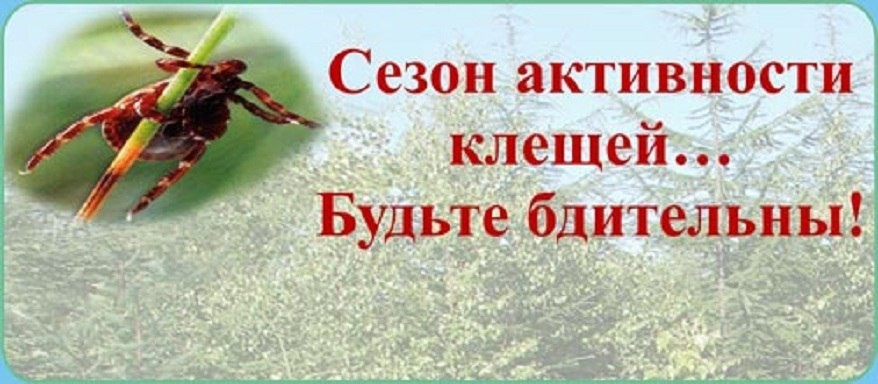 С появлением первой весенней травки просыпаются от спячки клещи, кровососущие представители семейства иксодовых, которые служат переносчиками инфекционных заболеваний, таких как клещевой энцефалит и клещевой боррелиоз. Сезон активности клещей с апреля по октябрь. Максимальный пик их активности приходится на май, июнь. Клещи нападают на человека не только в лесу, но и в городских парках, садах, на огородах. Клещ может перебраться на Вас с рядом сидящего в транспорте грибника или садовода, а также прибыть в дом в шерсти домашних животных или с букетом полевых цветов.Любимые места обитания клещей:обочины лесных дорог;просеки;трава и кустарники на загородных дачных участках;густые леса, залежи поваленных деревьев;трава и кустарники городских парков и скверов.Укус клеща безболезненный, поэтому часто обнаруживают его, когда, уже насосавшись крови, он увеличивается в размерах, образовав довольно ощутимый бугорок.Последствия укуса клеща могут быть различны: от припухлости и покраснения до тяжелых случаев клещевого энцефалита, с параличами, потерей сознания, вплоть до смертельного исхода.Как уберечься от клещей?собираясь в лес, оденьтесь в светлую одежду, закройте голову, шею, а запястья плотно обхватите манжетами;наденьте обувь, полностью закрывающую тыл стопы и лодыжку;обработайте одежду и открытые части тела противоклещевыми препаратами и отпугивающими средствами;через каждые 1,5-2 часа осматривайте себя и своих спутников, вернувшись, домой, тщательно проверьте одежду и все тело. Особенно внимательно осмотрите места с нежной тонкой кожей: под мышками, паховые области, шею, голову;осмотрите домашних животных.Что делать если укусил клещ?Клеща следует как можно быстрее удалить. Лучше это сделать в учреждении здравоохранения, если такой возможности нет – можно удалить его самостоятельно.Не следует использовать для удаления клеща масла, жирные кремы и др. Удаление необходимо проводить в средствах защиты (перчатки и др.).Способы удаления клеща:Хлопчатобумажной нитью – нить завязать в узел, как можно ближе к хоботку клеща. Закрутить концы нити при помощи круговых движений и извлечь клеща, потихоньку подтягивая его вверх. Резкие движения недопустимы.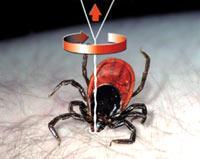 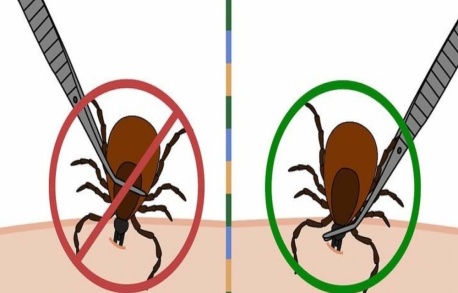 Пинцетом – клеща захватить как можно ближе к хоботку. Затем аккуратно вытаскивать его при помощи круговых движений.Специальными устройствами (приспособлениями) для удаления клещей промышленного изготовления – Удалить согласно рекомендациям производителя, изложенным в инструкции по применению.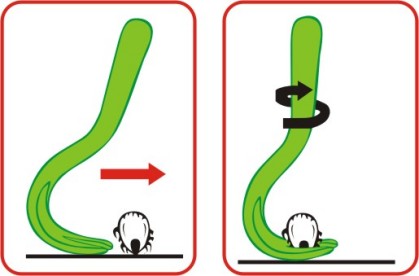 После удаления клеща кожу в месте его присасывания необходимо обработать любым антисептическим средством (настойкой йода или другим).Следует помнить, что  после самостоятельного удаления клеща – необходимо обратиться в поликлинику к врачу-инфекционисту (терапевту, педиатру) для назначения профилактического лечения.Помните!Выполняя довольно простые правила,Вы защитите себя от укусов клещей и тяжелых заболеваний.ГУ «Несвижский районный центр гигиены и эпидемиологии»2024г.